МУНИЦИПАЛЬНОЕ КАЗЕННОЕ УЧРЕЖДЕНИЕ КУЛЬТУРЫ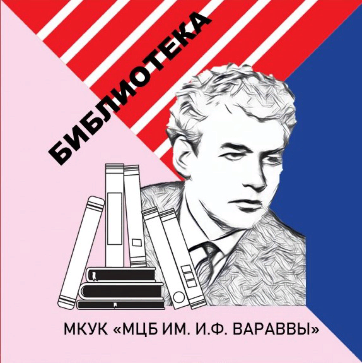 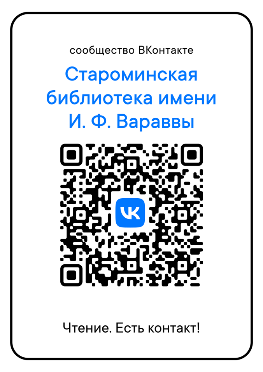  «МЕЖПОСЕЛЕНЧЕСКАЯ ЦЕНТРАЛЬНАЯ БИБЛИОТЕКА МУНИЦИПАЛЬНОГО ОБРАЗОВАНИЯ СТАРОМИНСКИЙ  РАЙОН                      ИМЕНИ И. Ф. ВАРАВВЫ»Анкета социологического исследования                                        «Кубань. Чтение. Я»Дорогие друзья!                                                                                                  Приглашаем вас принять участие в опросе «Кубань. Чтение. Я».                                 Его цель – выяснить, каких писателей и поэтов из Краснодарского края                читают и знают у нас в станице.Часть 1Пол ________________________________________________________Возраст ____________________________________________________С какой целью вы обращаетесь к краеведческим изданиям? ___________________________________________________________Назовите несколько имен кубанских писателей и поэтов_____________________________________________________Есть ли у Вас любимый кубанский писатель? Если да, то кто? ____________________________________________________________Что больше всего нравится, привлекает в его творчестве?_____________________________________________________________________________________________________________Если нет, то по какой причине Вы не знакомы с произведениями кубанских писателей и поэтов? ________________________________Есть ли в вашей домашней библиотеке книги писателей, поэтов из Краснодарского края? Если да, то перечислите некоторые из них____________________________________________________________________________________________________________________Знакомы ли вы с творчеством Староминских авторов? Если да, то назовите некоторых из них____________________________________ ___________________________________________________________Имя какого кубанского поэта носит межпоселенческая библиотека, школа № 1, избирательный участок и вокальный ансамбль? __________________________________________________________Часть 2Кому принадлежит сборник стихотворений «Казачий кобзарь»? _______________________________________________________Кто является автором стихов песни «Кубанские синие ночи»? _______________________________________________________Напишите автора романа «На рубежах южных» _______________________________________________________Виталий Бардадым – автор произведения «Этюды о…» _______________________________________________________Кто является автором известного произведения «Наш маленький Париж»? ______________________________________________Назовите автора, который часто бывал в станице Староминской, а персонажами его романа «Плавни» являются реальные жители станицы_______________________________________________ Под какими псевдонимами писал Фёдор Иванович Горб? _______________________________________________________Спасибо за участие!